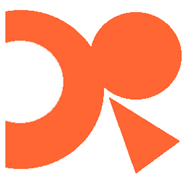 DRCADODDINGTON AND ROLLO COMMUNITY ASSOCIATIONComplaints & Compliments Policy This policy was agreed by DRCA Trustees on 11th September 2013. All DRCA policies are reviewed every three years (or earlier if the law changes). This policy will be reviewed again in September 2021. DODDINGTON & ROLLO COMMUNITY ASSOCIATION LTD CHARLOTTE DESPARD AVENUE BATTERSEA LONDON SW11 5JE0207 720 0335www.drca.co.ukCharity Number: 1093601Company Number: 1710313About DRCA Business Centre The Doddington & Rollo Community Centre is a charity that has been serving Battersea and the wider Wandsworth community since 1983. We aim to promote opportunities for education in training and employment and to provide in those areas facilities for recreation and community activities.During this it has moved from being substantially grant aided to be financially self-sufficient for day to day running costs thus ensuring that the DRCA can plan ahead without the uncertainty of funding cuts threatening its future.DRCA Business Centre’s Complaints & Compliments Policy DRCA Business Centre (DRCA) is committed to running a high quality organisation and services, and we welcome feedback from individuals, intermediaries, charities and anyone who works with us, on all aspects of our services. Such feedback is invaluable in helping us evaluate and improve our work.The objectives of the DRCA Complaints & Compliments Policy are to:Ensure everyone knows how to provide feedback and how a complaint & compliment will be handled.Ensure that complaints are dealt with consistently, fairly and sensitively within clear time frames.Provide individuals with a fair and effective way to complain about our work.Ensure that complaints are monitored and used to improve our services and organisation.The policy is endorsed by the DRCA Business Centre’s Trustees and will be reviewed every three years to make sure it remains relevant and appropriate to the needs of DRCA: its staff, volunteers, users and visitors. This Complaints & Compliments policy is freely accessible to all. Definitions A complaint is any expression of dissatisfaction by an individual or group, whether justified or not.An individual may make a complaint if they feel DRCA has:Failed to provide a service or an acceptable standard of serviceDelayed in providing a serviceMade a mistake in the way it has provided a serviceFailed to act in a proper wayProvided an unfair serviceA compliment is any expression of praise, admiration, or congratulation by an individual or group about DRCA Business Centre. This positive feedback ensures that we are offering a high quality service and are fulfilling our mission. Where to send a complaint or compliment You can send your complaint or compliment to DRCA at:Write: 		Justin O’Kello DRCA Business Centre		Charlotte Despard Avenue, Battersea SW11 5JEEmail: 		Justin@drca.co.uk  (Director) Please include: Name and contact details, including address and telephone number Nature of complaint and dates What action/redress you are seeking Thank you. Complaints Procedure – How to make a complaint? We have devised the following 3 stage complaints process to understand what has happened, apologise, where appropriate, and set things right, if possible. Stage 1: Review by Project Co-ordinator The complaints procedure starts with the Project Co-ordinator. They will acknowledge your complaint within five working days and carry out a full investigation into the circumstances surrounding it within 20 working days. If the complaint is upheld, you will receive a full apology and, where appropriate, be given details of any action that DRCA’s project was able to take to retrieve the situation or at least put things right for the future. The aim is always to achieve resolution at the earliest stage possible. Individuals will be advised that if they are not satisfied with the response to their complaint, they may appeal within 14 working days and progress to Stage 2.If the Project Co-ordinator is on annual leave/holiday/sick then please speak to the DRCA Director. If they in turn are on annual leave/holiday/sick then please contact the Chair of Trustees. If it is a particularly serious compliant then please make it directly to the DRCA Director. Stage 2: Review by the DRCA Director The process followed by the DRCA Director in reviewing the complaint is very similar to Stage 1 in that the same target times for responses apply and there is the same obligation for an apology, where owed, and for putting things right, if possible. The Director will check that the investigation so far has been carried out fully and properly. They will check that the fundamental point of the complaint has been addressed and look at any outstanding issues raised by the complainant. If an individual remains dissatisfied with the outcome from Stage 2 they can request an Independent Review within 14 working days of the date of the outcome and progress to Stage 3.Stage 3: Review by DRCA’ Board of Trustees If you still feel that all the issues have not been properly tackled, you can request a further review to be conducted under the direction of DRCA’s Board of Trustees, with the ultimate authority at DRCA being the Chair of the Board of Trustees. Once again, the review will produce a full response, which will contain sufficient information to show that the complaint has been fully investigated and been handled fairly. An apology will be issued where appropriate, and actions will be taken to put things right, if possible.The Chair will check that the investigation so far has been carried out fully and properly. She or he will check that the fundamental point of the complaint has been addressed and look at any outstanding issues raised by the complainant. A request for a Stage 3 review should be made within one month of receiving the Stage 2 review. The longer the gap between the original complaint and the review, the more difficult it is to constructively resolve the matter. Requests made outside of this period will be considered if there are extenuating circumstances.Should the Board of Trustees find that the stated procedure was not followed or that the matter has not been handled fairly, the Chair will specify why and may give directions for a new investigation. The decision of the Board of Trustees and the Chair is final. MonitoringComplaints are important as they allow DRCA to learn about the services it provides and how it may improve them. The following data will be collected:Name and addressName of person dealing with the complaintDate of complaint and response dateNature of complaintAction(s) taken/recommendations made in response to the complaintLessons learntThese will be complied quarterly and shared with the Senior Management Team and Board of Trustees for review. Compliments Procedure – How to make a compliment?  Any verbal or written compliments will be recorded by the member of staff receiving the compliment and be passed to the appropriate manager for recording on the Compliments Register.  Any member of staff identified as being the subject or contributing to any matter giving rise to the compliment will be notified within five working days.  Feedback on compliments will be shared with employees, management and trustees at appropriate timings.